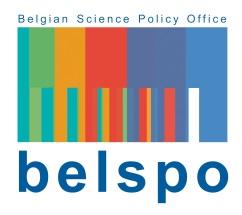 ______________________________________________________________________________ year-YEAR | PROJECT ACRONYM
______________________________________________________________________________[CONTRACT NR] PROJECT TITLE Website of projectSocial network #1 of the projectSocial network #2 of the project[Name SURNAME of coordinator][Institution][e-mail][phone][Name SURNAME of PARTNER 2] – [Institution][Name SURNAME of PARTNER 3] – [Institution]The Report is drawn up by the Coordinator for the entire network and sent to the address: impuls@belspo.be  on the dates set in article 7.6 of annex I to the contract. It presents the state of progress and achievements of the research, as well as forecasts for the following of the project. This information refers explicitly to the tasks and the project schedule defined in articles 2 and 3 of annex I. It also informs of any modification of the data included in the initial and earlier activity reports and gives the list of publications and missions carried out during the past year. This template must be completed in English.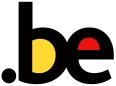 EXECUTIVE SUMMARY OF THE REPORTPROMOTOR(S)coordinator (partner 1)Name and Institution: …Other partnersName and Institution: …Name and Institution: …Name and Institution: …………..PROJECT WEBSITE, SOCIAL MEDIA …PROGRESS REPORTGENERAL DELAYIf your project has been delayed in general due to a late start, please indicate it on the table here below and do not take this general delay into account on the tables referring to the tasks (point 3.2.)REASON FOR THE DELAYPROGRESS OF THE PROJECTWP= Work Package; T =Task; D =DeliverableList the Work Packages, the Tasks and the Deliverables of your project.Add as many lines as needed to each work package, and as many work packages are required.PROGRESS COLUMN:Assess each task by indicating: 25% - 50% - 75% or 100% in accordance to its completion.Indicate the achievement of deliverables by crossing the box it if has been accomplished.DELAY COLUMN:Indicate when a task has been delayed in relation to the Gantt chart of Annex I of the contract, by crossing the box. REPORT ON ACHIEVEMENTSSPECIFIC OBJECTIVES ACCOMPLISHEDList the Specific Objectives stated in Annex I and signal which of them have been achieved by putting ‘X’ in the ‘Accomplished’ column. CONTRIBUTION OF THE SPECIFIC OBJECTIVES TO THE GOAL OF THE PROJECTBriefly explain how the accomplished objectives drive the project closer to its goal. Signal which tasks and deliverables have led to their accomplishment. Mention the target groups reached. Duplicate the table as needed.REPORT ON INCIDENCESOBJECTIVES OF THE PROJECTName any of the Specific Objectives stated in Annex I that have been cancelled or subjected to any changes, explain why and provide alternative(s) if any.COMPLETED TASKS & DELIVERABLESIf your answer is 'no', explain why they have been modified, and how this impacts the rest of the project using the table here below. Duplicate the table as needed. Do NOT include tasks and deliverables that have been completed as intended, which fulfil their intended characteristics, and which have been handled as described in the DMP.DELAYED TASKS & DELIVERABLESIf your answer is 'yes', explain the reasons for the delay, how this impacts the rest of the project, and it the delay puts at risk the outcome of the project, possible solutions. Include information regarding the compliance of delayed deliverables with their intended characteristics and state if they are being handled as described in the DMP. Duplicate the table below as needed.ABANDONED TASKS & DELIVERABLESIf your answer is 'yes', explain why, how this impacts the rest of the project, if it puts at risk the outcome of the project and what is planned to do instead, if applicable. Duplicate the table below as needed.REPORT ON DATA MANAGEMENT PLANIf your DMP has been modified, please submit the new DMP together with this report.REPORT ON FOLLOW-UP COMMITTEECOMPOSITION & ROLEIf your answer is YES, please fill out following table. Otherwise, delete tables A. COMPOSITION and B. WAY OF WORKING.COMPOSITIONWAY OF WORKING AND OBJECTIVE OF THE COMMITTEE(Including frequency of the meeting, communication channels, …)MEETINGS AND DECISIONS TAKEN IN CONCERTATION WITH THE FOLLOW-UP COMMITTEEDuplicate the table below as needed.REPORT ON VALORISATION ACTIVITIESPUBLICATIONSPARTICIPATION / ORGANISATION OF (INTER)NATIONAL SEMINARS, CONFERENCES…Duplicate table as needed.SUPPORT TO DECISION MAKING (IF APPLICABLE)…[Website][Facebook][Instagram][YouTube]…A. Has the beginning of your project been delayed?YesNoB. How many months has the beginning been delayed from the starting date indicated in the contract?[number of months][number of months][number of months]…WP 1:ProgressDelayT.1.1.D.1.1.1D.1.1.2D.1.1.3T.1.2.D.1.2.1D.1.2.2D.1.2.3T.1.3D.1.3.1D.1.3.2D.1.3.3WP 2:ProgressDelayT.2.1.D.2.1.1D.2.1.2D.2.1.3T.2.2.D.2.2.1D.2.2.2D.2.2.3T.2.3D.2.3.1D.2.3.2D.2.3.3WP 3:ProgressDelayT.3.1.D.3.1.1D.3.1.2D.3.1.3T.3.2.D.3.2.1D.3.2.2D.3.2.3T.3.3D.3.3.1D.3.3.2D.3.3.3WP 4:ProgressDelayT.4.1.D.4.1.1D.4.1.2D.4.1.3T.4.2.D.4.2.1D.4.2.2D.4.2.3T.4.3D.4.3.1D.4.3.2D.4.3.3List of ALL Specific Objectives (Annex I of the contract)List of ALL Specific Objectives (Annex I of the contract)AccomplishedA.B.C.D.E.A. …A. …Contribution to the project’s goalTasks and deliverables that lead to its accomplishmentTarget groups reachedA. …A. …Cancelled / Changed?Reason:Alternative:A. Have the tasks been completed as they were intended to?YesNoB. Do deliverables comply their intended characteristics?YesNoC. Have deliverables been handled as described in the DMP?YesNoT.X.X.D.X.X.X.CommentsA. Have any tasks or deliverables been delayed?YesNoT.X.X.D.X.X.X.CommentsA. Have any tasks been abandoned?YesNoB. Have any deliverables been abandoned?YesNoT.X.X.D.X.X.X.CommentsA. Has your DMP been modified?YesNoA. Has the composition and/or role of the Follow-up Committee changed?YesNo[First Name] [LAST NAME][Title], [function][Email][Phone][Website][Role and contribution to the Follow-up Committee][First Name] [LAST NAME][Title], [function][Email][Phone][Website][Role and contribution to the Follow-up Committee][First Name] [LAST NAME][Title], [function][Email][Phone][Website][Role and contribution to the Follow-up Committee][First Name] [LAST NAME][Title], [function][Email][Phone][Website][Role and contribution to the Follow-up Committee]…DateMeetingParticipantsDecision(s)…DateName of EventType of EventNationalInternationalInternationalInternationalContribution as…OrganizerSpeakerAttendantParticipant(s)InstitutionContribution…